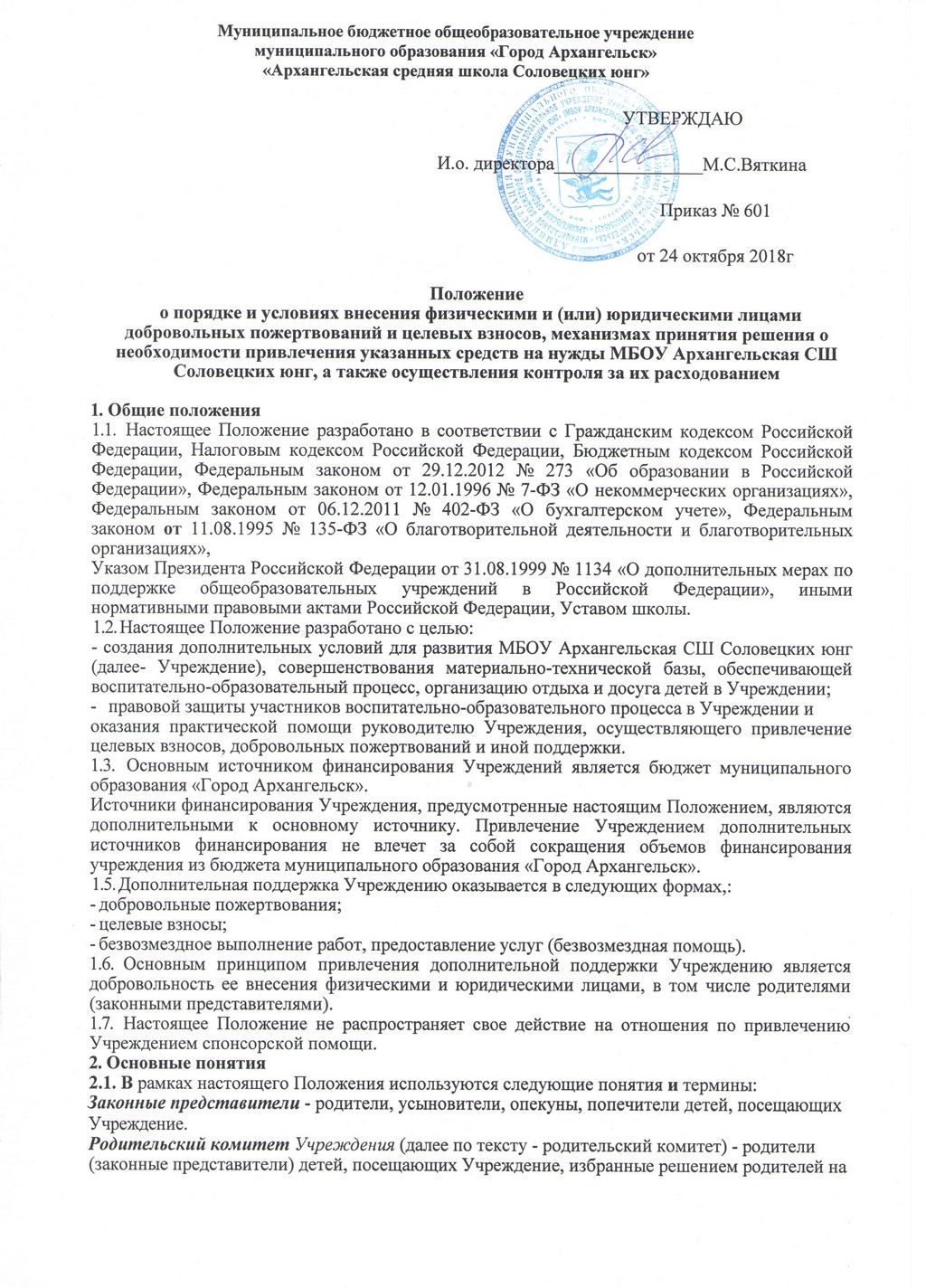 классном или общешкольном родительском собрании в состав классного или общешкольного родительского комитета, деятельность которых направлена на содействие привлечению внебюджетных средств для обеспечения деятельности и развития Учреждения.Целевые взносы - добровольная передача юридическими или физическими лицами (в том числе законными представителями) денежных средств, которые должны быть использованы по объявленному (целевому) назначению. В контексте данного Положения целевое назначение - развитие Учреждения.Добровольное пожертвование - дарение вещи (включая деньги, ценные бумаги) или права в общеполезных целях. В контексте данного Положения общеполезная цель – развитие Учреждения.Жертвователь - юридическое или физическое лицо (в том числе законные представители) детей, посещающих Учреждение, осуществляющее добровольное пожертвование.Одаряемый – образовательное Учреждение, принимающее целевые взносы, добровольные пожертвования от жертвователей на основании заключенного между сторонами договора о целевых взносах и добровольных пожертвованиях. В настоящем Положении понятия «одаряемый» и «Учреждение» используются в равных значениях.Безвозмездная помощь (содействие) - выполняемые для Учреждения работы и оказываемые услуги в качестве помощи (содействия) на безвозмездной основе юридическими и физическими лицами.3. Порядок привлечения целевых взносов и добровольных пожертвований3.1. Порядок привлечения добровольных пожертвований и целевых взносов для нужд Учреждения относится к компетенции Учреждения.3.2. На принятие добровольных пожертвований от юридических и физических лиц не требуется разрешения и согласия учредителя.3.3. Целевые взносы и добровольные пожертвования в виде денежных средств зачисляются на лицевой внебюджетный счет Учреждения в безналичной форме расчетов.3.4. Привлечение целевых взносов может иметь своей целью приобретение необходимого Учреждению имущества, развитие и укрепление материально-технической базы Учреждения, охрану жизни и здоровья, обеспечение безопасности детей в период воспитательно-образовательного процесса либо решение иных задач, не противоречащих уставной деятельности Учреждения и действующему законодательству Российской Федерации.3.5. При внесении целевых взносов на основании решения родительского комитета о целевых взносах жертвователи (законные представители) в письменной форме оформляют договор пожертвования денежных средств Учреждению на определенные цели (целевые взносы) по прилагаемой к настоящему Положению форме (типовая форма - Приложение № 1).3.6. Учреждение не имеет права самостоятельно по собственной инициативе привлекать целевые взносы без согласия родительского комитета.3.7. Добровольные пожертвования Учреждению могут осуществляться юридическими и физическими лицами, в том числе законными представителями.3.8. При внесении добровольных пожертвований жертвователь вправе:- указать целевое назначение вносимого им пожертвования, заключив договор пожертвования имущества по прилагаемой к настоящему Положению форме (типовая форма - Приложение № 2);- передать полномочия родительскому комитету по определению целевого назначения вносимого им пожертвования, заключив договор пожертвования имущества по прилагаемой к настоящему Положению форме (типовая форма - Приложение № 2);3.9. По результатам заседаний общешкольного родительского комитета формируется решение о добровольных пожертвованиях, которое должно содержать сведения о целях и сроках использования поступивших добровольных пожертвований.3.10. Руководитель Учреждения организует с помощью бухгалтерской службы раздельный бухгалтерский учет целевых взносов и добровольных пожертвований в соответствии с требованиями бюджетного и налогового законодательства.3.11. Целевые взносы и добровольные пожертвования в виде материальных ценностей передаются по договору и актам приема-передачи установленного образца в соответствии с приложениями №№ 2, 3 к настоящему Положению и подписываются руководителем Учреждения и жертвователем.4. Порядок привлечения безвозмездной помощи (содействие).4.1. В рамках настоящего Положения жертвователь может оказывать Учреждению поддержку в виде безвозмездной помощи (содействие), а именно выполнять для Учреждения работы и оказывать услуги в качестве помощи (содействия) на безвозмездной основе (далее – оказание безвозмездной помощи).4.2. При оказании безвозмездной помощи между Учреждением и жертвователем заключается договор на безвозмездное выполнение работ (оказание услуг) по форме, прилагаемой к настоящему Положению (типовая форма - Приложение № 4) и подписывается по окончанию работ (оказанию услуг) руководителем Учреждения и жертвователем акт сдачи-приемки выполненных работ (оказанных услуг) установленного к настоящему Положению образца (типовая форма – Приложение №5).5. Полномочия родительского комитета.5.1. В рамках настоящего Положения к полномочиям родительского комитета относится:- содействие привлечению внебюджетных средств для обеспечения деятельности и развития Учреждения;- определение рекомендаций о размере добровольных пожертвований и целевых взносов, которые будут внесены законными представителями и иными физическими и юридическими лицами;- определение целевого назначения и сроков освоения денежных средств;- определение формы отчетности, по которой предоставляется отчет жертвователям, с указанием сроков предоставления отчета;- осуществление контроля за использованием пожертвований жертвователей на нужды Учреждения.5.2. В соответствии с Уставом Учреждения общешкольный родительский комитет, принимая решение о целевом назначении поступивших пожертвований, может направить денежные средства на следующие цели:1. приобретение имущества, оборудования;2. приобретение хозяйственных товаров, строительных материалов;3. оплату за проведение работ и оказание услуг, в том числе:3.1. услуг связи;3.2. транспортных услуг;3.3. услуг по содержанию имущества и прилегающей территории;3.4. копировальные услуги, услуги по благоустройству территории;3.5. приобретение грамот, кубков, призов для награждения учащихся.6. Ведение бухгалтерского и налогового учета целевых взносов и добровольных пожертвований5.1. Учреждение ведет через бухгалтерскую службу обособленный раздельный бухгалтерский и налоговый учет всех операций целевых взносов и добровольных пожертвований, для использования которых установлено определенное назначение.Все хозяйственные операции оформляются при наличии первичных учетных документов, сформированных в соответствии с требования федерального закона о бухгалтерском учете.5.2. При безналичном поступлении денежных средств бухгалтерия  приходует их на основании банковской выписки и прилагаемого платежного документа (квитанция, реестр платежей). Целевые взносы жертвователи вносят на лицевой внебюджетный счет учреждения через отделения почты, банки Российской Федерации.5.3. Налоговый учет в учреждении ведется с обязательным предоставлением отчета о целевом использовании имущества (в том числе денежных средств), работ, услуг, полученных в рамках пожертвования, целевых поступлений, в составе налоговой декларации по налогу на прибыль. Сведения налоговой декларации должны соответствовать данным налоговых регистров, утвержденных Учетной политикой Учреждения.7. Отчетность по целевым взносам и добровольным пожертвованиям7.1. Учреждение предоставляет Учредителю, в налоговый орган отчеты по установленной форме в установленные законодательством сроки.7.2. Учреждение обязано на собраниях родителей в установленные сроки и форме, но не реже одного раза в год, публично отчитываться перед жертвователями, в том числе законными представителями, о направлениях использования и израсходованных суммах целевых взносов и добровольных пожертвований. Отчет должен содержать достоверную и полную информацию в доступной и наглядной форме. Для ознакомления с отчетом наибольшего числа жертвователей отчет может быть размещен по группам на информационных стендах Учреждения и в обязательном порядке на официальном сайте Учреждения.7.3. Отчет, сформированный за отчетный период и содержащий показатели о суммах поступивших средств по группам и в целом по Учреждению, и об израсходованных суммах по направлениям расходов рассматривается и утверждается общешкольным родительским комитетом или Советом школы, о чем составляется соответствующий протокол заседания родительского комитета или Совета школы.8. Ответственность8.1. Руководитель Учреждения несет персональную ответственность за соблюдение порядка привлечения дополнительной поддержки, в том числе за привлечением и использованием целевых взносов, добровольных пожертвований в соответствии с настоящим Положением и действующим законодательством.9. Особые положения9.1. Запрещается отказывать законным представителям в приеме детей в Учреждение или исключать из него из-за невозможности или нежелания законных представителей вносить целевые взносы, добровольные пожертвования.9.2. Запрещается принуждение со стороны работников Учреждения к внесению законными представителями целевых взносов, добровольных пожертвований.9.3. Запрещается сбор целевых взносов и добровольных пожертвований в виде наличных денежных средств работниками Учреждения.ДОГОВОР №_____пожертвования денежных средств __________________________________________________г. Архангельск                                                                        «______»_________20__г.____________________________________________________________________________________, именуемое в дальнейшем «Одаряемый», в лице директора ___________________________________, действующего на основании Устава, с одной стороны и_____________________________________________________________, именуемый в дальнейшем «Жертвователь», действующий на основании___________________________________________________________________________,с другой стороны, заключили настоящий Договор о нижеследующем:1. Предмет договора1.1. Жертвователь обязуется безвозмездно передать Одаряемому в собственность на цели, указанные в настоящем Договоре, денежные средства (далее по тексту договора - Пожертвование) в размере_________________________________________________________________________руб.                                                                        (Сумма цифрами и прописью)1.2. Пожертвование передается в собственность Одаряемому на осуществление целей, установленных решением родительского комитета школы о привлечении целевых взносов ____________________________________________________________________________________.1.3. Указанные в п. 1.2. цели использования Пожертвования соответствуют целям благотворительной деятельности, определенным в ст. 2 Федерального закона № 135-ФЗ от 11.08.1995 "О благотворительной деятельности и благотворительных организациях".2. Права и обязанности сторон2.1. Жертвователь обязуется перечислить Пожертвование Одаряемому в течение _______________ рабочих дней с момента подписания настоящего Договора на лицевой счет Учреждения.2.2. Одаряемый вправе в любое время до передачи Пожертвования от него отказаться. Отказ Одаряемого от Пожертвования должен быть совершен в письменной форме. В таком случае настоящий Договор считается расторгнутым с момента получения Жертвователем письменного отказа.2.3. Одаряемый обязан использовать Пожертвование исключительно в целях, указанных в п. 1.2. настоящего Договора.2.4. Одаряемый обязан предоставлять Жертвователю возможность знакомиться с финансовой, бухгалтерской и иной документацией, подтверждающей целевое использование Пожертвования.2.5. Если использование Пожертвования в соответствии с целями, указанными в п. 1.2 настоящего Договора, становится невозможным вследствие изменившихся обстоятельств, то Пожертвование может быть использовано Одаряемым в других целях только с письменного согласия Жертвователя.3. Ответственность сторон3.1. Использование Пожертвования или его части не в соответствии с целями, оговоренными в п. 1.2. настоящего Договора, ведет к отмене договора пожертвования.В случае отмены договора пожертвования Одаряемый обязан возвратить Жертвователю Пожертвование.4. Прочие условия4.1. Настоящий Договор вступает в силу с момента его подписания сторонами.4.2. Все споры, вытекающие из настоящего Договора, разрешаются сторонами путем переговоров. При не достижении согласия, спор подлежит рассмотрению в судебном порядке.4.3. Все изменения и дополнения к настоящему Договору должны быть составлены в письменной форме и подписаны уполномоченными представителями сторон.4.5. Настоящий Договор составлен в двух экземплярах, имеющих равную юридическую силу - по одному для каждой из сторон.5. Адреса и реквизиты сторон:ДОГОВОР №_____пожертвования имущества МОУ ______________________________________________________г. Архангельск                                                                            		     «______»_________20__г.Муниципальное учреждение ___________________________________________________________ _____________________________________________________________, именуемое в дальнейшем «Одаряемый», в лице директора ___________________________, действующего на основании Устава, с одной стороны и  ____________________________________________________________,именуемый в дальнейшем «Жертвователь», действующий на основании________________ паспорт_____________________________________________________________________________,с другой стороны, заключили настоящий договор о нижеследующем:1. Предмет договора1.1. Жертвователь обязуется безвозмездно передать Одаряемому в собственность на цели, указанные в настоящем Договоре, имущество (далее по тексту договора - Пожертвование) в виде_______________________________________________________________________________.1.2. Пожертвование передается в собственность Одаряемому на осуществление целей, установленных решением родительского комитета о привлечении пожертвований ____________________________________________________________________________________.1.3. Указанные в п. 1.2. цели использования Пожертвования соответствуют целям благотворительной деятельности, определенным в ст. 2 Федерального закона № 135-ФЗ от 11.08.1995 "О благотворительной деятельности и благотворительных организациях".2. Права и обязанности сторон2.1. Жертвователь обязуется передать Пожертвование Одаряемому в течение ___ рабочих дней с момента подписания настоящего Договора.2.2. Одаряемый вправе в любое время до передачи Пожертвования от него отказаться. Отказ Одаряемого от Пожертвования должен быть совершен в письменной форме. В таком случае настоящий Договор считается расторгнутым с момента получения Жертвователем письменного отказа.2.3. Одаряемый обязан использовать Пожертвование исключительно в целях, указанных в п. 1.2. настоящего Договора.2.4. Одаряемый принимает Пожертвование, согласно Приложению № 1 к настоящему Договору.2.5. Одаряемый обязан предоставлять Жертвователю возможность знакомиться с финансовой, бухгалтерской и иной документацией, подтверждающей целевое использование Пожертвования.2.4. Если использование Пожертвования в соответствии с целями, указанными в п. 1.2 настоящего Договора, становится невозможным вследствие изменившихся обстоятельств, то Пожертвование может быть использовано Одаряемым в других целях только с письменного согласия Жертвователя.3. Ответственность сторон3.1. Использование Пожертвования или его части не в соответствии с оговоренными в п. 1.2. настоящего договора целями ведет к отмене договора пожертвования. В случае отмены договора пожертвования Одаряемый обязан возвратить Жертвователю Пожертвование.4. Прочие условия4.1. Настоящий договор вступает в силу с момента его подписания сторонами.4.2. Все споры, вытекающие из настоящего Договора, разрешаются сторонами путем переговоров. При не достижении согласия, спор подлежит рассмотрению в судебном порядке.4.3. Все изменения и дополнения к настоящему Договору должны быть составлены в письменной форме и подписаны уполномоченными представителями сторон.4.5. Настоящий Договор составлен в двух экземплярах, имеющих равную юридическую силу - по одному для каждой из сторон.5. Адреса и реквизиты сторонАКТ ПРИЕМКИ-ПЕРЕДАЧИ ИМУЩЕСТВАг. Архангельск                                                                                          "____" ____________ 20___ г.________________________________________________________________________, именуем___ в дальнейшем "Жертвователь", в лице_____________________________________________________, действующий на основании __________________________________________________________, с одной стороны и ____________________________________________________________________, именуемое в дальнейшем "Одаряемый", в лице директора___________________________________, действующего на основании Устава, с другой стороны, именуемые вместе "Стороны", а по отдельности  "Сторона", составили настоящий акт (далее - Акт) о нижеследующем.1. Во исполнение п. 1.1 Договора пожертвования от "___" __________ _____ г.  Жертвователь передал, а Одаряемый принял следующее имущество:Наименование имущества______________________________________________________________ Количество___________________________________________________________________________Стоимость________________________________________________________________________руб.2. Техническое состояние имущества: _____________________________________________________________________________________3. Документы на имущество: _____________________________________________________________________________________4. Настоящий Акт составлен в двух экземплярах, по одному для каждой из Сторон, и является неотъемлемой  частью   Договора пожертвования №____________от "___" _____ г.5. Адреса и реквизиты сторонЖертвователь:                                                                                              Одаряемый:______________________________                   ______________________________________ДОГОВОР №_____безвозмездного выполнения работ (оказания услуг)г. Архангельск                                                                        «______»_________20__г.____________________________________________________________________________________, именуемое в дальнейшем «Заказчик» в лице директора ____________________________________, действующего  на основании Устава, с одной стороны и ________________________________________________________________________, именуемый в дальнейшем «Исполнитель», действующий на основании_____________________________,паспорт_____________________________________________________________________________,с другой стороны, заключили настоящий договор о нижеследующем:1. Предмет договора1.1. По настоящему Договору Исполнитель обязуется по заданию Заказчика безвозмездно выполнить работы (оказать услуги) по ___________________________________________________________________________________.1.2. Исполнитель выполняет работы (оказывает услуги) лично.1.3. Критериями качества выполнения работ (предоставляемых Исполнителем услуг) являются:1.3.1.________________________________________________________________________________1.4. Срок выполнения работ (оказания услуг) _____________________________________________.2. Обязанности Сторон2.1. Исполнитель обязан:2.1.1. Предоставить Заказчику услуги (выполнить работы) надлежащего качества в порядке и сроки, предусмотренные настоящим Договором.2.1.2. Приступить к исполнению своих обязательств, принятых по настоящему Договору, не позднее __________________________.2.2. Заказчик обязан:2.2.1. Оказывать Исполнителю содействие для надлежащего исполнения обязанностей, в том числе предоставлять Исполнителю всю необходимую информацию и документацию, относящуюся к деятельности оказываемых услуг.2.2.2. Исполнитель выполняет работы (оказывает услуги) на безвозмездной основе.3. Ответственность Сторон3.1. Стороны несут ответственность за неисполнение или ненадлежащее исполнение обязанностей по настоящему договору в соответствии с действующим законодательством Российской Федерации.4. Заключительные положения4.1. Настоящий Договор составлен в двух экземплярах, имеющих равную юридическую силу, по одному для каждой из сторон.4.2. Настоящий Договор вступает в силу с момента его заключения и действует до полного исполнения обязательств Сторонами.4.3. Настоящий Договор может быть расторгнут в любой момент по инициативе любой из сторон. При этом инициативная сторона обязана направить другой стороне уведомление о расторжении настоящего договора в срок, не позднее чем за _____ дней до такого расторжения.4.4. Во всем, что не предусмотрено настоящим Договором, Стороны руководствуются действующим законодательством Российской Федерации.5. Реквизиты и подписи СторонАКТ № ______сдачи-приемки выполненных работ (оказанных услуг)г. Архангельск								«___»________20__ г. Во исполнение договора безвозмездного выполнения работ (оказания услуг) №_________ от "___"____________г. исполнитель________________________________________________, в лице ___________________________________________________________________________________,действующего на основании __________________________________________________________,именуемый в дальнейшем "Исполнитель", и _____________________________________________,в лице ____________________________________________________, действующего на основании ________________________, именуемый в дальнейшем "Заказчик", составили настоящий акт о нижеследующем:1. Исполнитель передает, а Заказчик принимает следующие работы (услуги):-___________________________________________________________________________________-___________________________________________________________________________________2. Согласно пункту ___________________ договора работы (услуги) выполнены _______________ с использованием его материалов, средств и т.п.). (указать Заказчика или Исполнителя)Материалы (средства)_________________________________________________________________. Кол-во ______________________________________________________________________________.Цена________________________________________________________________________________.Сумма ______________________________________________________________________________.3. Количество и качество выполненных работ (оказанных услуг) соответствует условиям договора в полном объеме.4. Результаты выполненных работ (оказанных услуг) по договору      Приложение №1 к Положению  о порядке и условиях внесенияфизическими и ( или) юридическими лицами добровольных пожертвований и целевых взносов, механизмах принятия решения о необходимости привлечения указанных средств на нужды МБОУ Архангельская СШ Соловецких юнг, а также осуществления контроля за их расходованиемЖертвовательОдаряемый______________________________________________________________      Приложение №2  к Положению  о порядке и условиях внесенияфизическими и ( или) юридическими лицами добровольных пожертвований и целевых взносов, механизмах принятия решения о необходимости привлечения указанных средств на нужды МБОУ Архангельская СШ Соловецких юнг, а также осуществления контроля за их расходованием      Приложение №2  к Положению  о порядке и условиях внесенияфизическими и ( или) юридическими лицами добровольных пожертвований и целевых взносов, механизмах принятия решения о необходимости привлечения указанных средств на нужды МБОУ Архангельская СШ Соловецких юнг, а также осуществления контроля за их расходованием      Приложение №2  к Положению  о порядке и условиях внесенияфизическими и ( или) юридическими лицами добровольных пожертвований и целевых взносов, механизмах принятия решения о необходимости привлечения указанных средств на нужды МБОУ Архангельская СШ Соловецких юнг, а также осуществления контроля за их расходованиемЖертвовательОдаряемый______________________________________________________________      Приложение № 3 к Положению  о порядке и условиях внесенияфизическими и ( или) юридическими лицами добровольных пожертвований и целевых взносов, механизмах принятия решения о необходимости привлечения указанных средств на нужды МБОУ Архангельская СШ Соловецких юнг, а также осуществления контроля за их расходованиемПриложение № 4  к Положению  о порядке и условиях внесенияфизическими и ( или) юридическими лицами добровольных пожертвований и целевых взносов, механизмах принятия решения  о необходимости привлечения указанных средств на нужды МБОУ Архангельская СШ Соловецких юнг, а также осуществления контроля за их расходованием Исполнитель:________________«__»________20___ г.Заказчик:________________«__»________20___г.Приложение № 5 к Положению  о порядке и условиях внесенияфизическими и ( или) юридическими лицами добровольных пожертвований и целевых взносов, механизмах принятия решения о необходимости привлечения указанных средств на нужды МБОУ Архангельская СШ Соловецких юнг, а также осуществления контроля за их расходованием Приложение № 5 к Положению  о порядке и условиях внесенияфизическими и ( или) юридическими лицами добровольных пожертвований и целевых взносов, механизмах принятия решения о необходимости привлечения указанных средств на нужды МБОУ Архангельская СШ Соловецких юнг, а также осуществления контроля за их расходованием  сдал:принял:Исполнитель:________________«__»________20___ г.Заказчик:________________«__»________20___г.